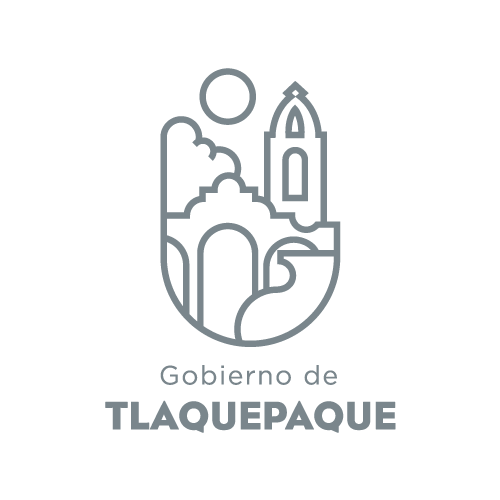 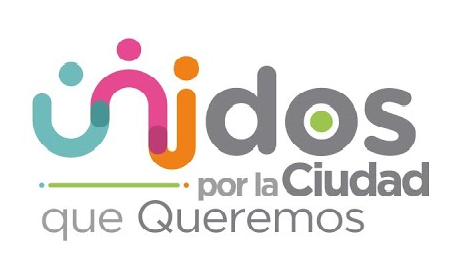 PRESIDENCIA A CARGO DE LA REGIDORA MARÍA PATRICIA MEZA NÚÑEZ.En el Municipio de San Pedro Tlaquepaque, Jalisco, siendo las 10:07 horas del día Jueves 29 de Septiembre del año 2022, instalados en Salón de Sesiones del Pleno del Ayuntamiento, la presidencia da cuenta de la asistencia de los Regidores: María Patricia Meza Núñez, Braulio Ernesto García Pérez, Alma Dolores Hurtado Castillo y José Roberto García Castillo, miembros de la Comisión de Salubridad e Higiene, bajo el siguiente:ORDEN DEL DÍA:Lista de Asistencia y declaración de quórum legal.Lectura, y en su caso, aprobación del Orden del Día.Aprobación del Acta anterior, celebrada el 26 de Agosto de 2022.Presentación de Avances para la realización del Foro en Conmemoración de la Lucha Contra el Cáncer de Mama.Asuntos Generales.Clausura.DESARROLLO DE LA SESIÓN:REGIDORA PRESIDENTA MARÍA PATRICIA MEZA NÚÑEZ: Muy buenos días, agradezco la presencia de mi compañera y compañeros Regidores, invitados e invitadas que hoy nos acompañan.Siendo las diez horas con siete minutos, del día 29 de Septiembre del año 2022, nos reunimos en Salón de Sesiones del Pleno del Ayuntamiento, para dar  inicio a la Novena Sesión Ordinaria de la Comisión de Salubridad e Higiene, de conformidad con los artículos 76, 84, 87 y 100 del Reglamento del Gobierno y de la Administración Pública del Ayuntamiento Constitucional de San Pedro Tlaquepaque, y en mi carácter de Presidenta de esta Comisión Edilicia, procedo a realizar el pase de lista de asistencia de las y los Regidores integrantes de esta Comisión: REGIDORA PRESIDENTA MARÍA PATRICIA MEZA NÚÑEZ: Una vez hecho el pase de lista, informamos que contamos con la presencia de cuatro Regidores, por lo que conforme al Artículo 90 del Reglamento del Gobierno y de la Administración Pública del Ayuntamiento Constitucional de San Pedro Tlaquepaque, se declara quórum legal y procedemos a sesionar válidamente.SEGUNDO PUNTO DEL ORDEN DEL DÍA.REGIDORA PRESIDENTA MARÍA PATRICIA MEZA NÚÑEZ: Pasamos al segundo punto y pongo a su consideración el siguiente Orden del Día:Lista de Asistencia y declaración de Quórum Legal.Lectura, y en su caso, aprobación del Orden del Día.Aprobación del Acta anterior, celebrada el 26 de Agosto de 2022.Presentación de Avances para la Realización del Foro en Conmemoración de la Lucha Contra el Cáncer de Mama.Asuntos Generales.Clausura.REGIDORA PRESIDENTA MARÍA PATRICIA MEZA NÚÑEZ: Queda a consideración de los integrantes de la Comisión, el proyecto de Orden del Día propuesto para esta Sesión, de no haber inconvenientes, pregunto a mis compañeros Regidores si es de aprobarse. De estar por la afirmativa, favor de manifestarlo. APROBADO POR UNANIMIDAD. --------------------------------------------------------TERCER PUNTO DEL ORDEN DEL DÍA, APROBACIÓN DEL ACTA ANTERIOR.REGIDORA PRESIDENTA MARÍA PATRICIA MEZA NÚÑEZ: Tercer Punto del Orden del Día, aprobación del Acta anterior, celebrada el 26 de Agosto de 2022. Someto a su consideración obviar la lectura del Acta de la Octava Sesión Ordinaria, en virtud de haber sido previamente circulada y obrar en su poder.  Por lo que les pido manifiesten su conformidad levantando su mano. APROBADO POR UNANIMIDAD. --------------------------------------------------------CUARTO PUNTO ORDEN DEL DÍA, PRESENTACIÓN DE AVANCES PARA LA REALIZACIÓN DEL FORO EN CONMEMORACIÓN DE LA LUCHA CONTRA EL CANCER DE MAMA.REGIDORA PRESIDENTA MARÍA PATRICIA MEZA NÚÑEZ: Cuarto Punto del Orden del Día. Presentación de Avances para la Realización del Foro en Conmemoración de la Lucha Contra el Cáncer de Mama.Les informo que el Foro en conmemoración de la lucha contra el cáncer de mama se llevará a cabo el próximo miércoles 19 de octubre, de 10:00 a 12:30 horas, en las Instalaciones del Cine Foro del Centro Cultural El Refugio.Les comento que hasta el momento tenemos la confirmación de tres ponentes.Ellos son el Doctor Jaime Vázquez Narez, del Instituto Jalisciense de Cancerología; el Doctor Eduardo Barragán Uriel, del Hospital Civil Nuevo y la Maestra Esther Cisneros, de la Asociación Civil “Construyendo Vidas”.Hago de su conocimiento que ya contamos con las invitaciones para el evento, las cuales pongo a disposición de cada uno de ustedes para entregarles las que requieran.Hicimos llegar, a nombre de esta Comisión, la invitación a nuestra Presidenta Municipal, Licenciada Mirna Citlalli Amaya de Luna, y en los próximos días se la haremos llegar a todo el cuerpo edilicio del Ayuntamiento. Pretendemos que sea ella quien después de dirigir unas palabras a los asistentes, haga la inauguración oficial del Foro, esto de acuerdo a los tiempos que su agenda se lo permita.Por otro lado, les platico que contaremos con el apoyo de la Coordinación de Servicios Médicos Municipales, y de su titular, Yolanda Reynoso Mercado, quienes nos proporcionarán el equipo apropiado para realizar pruebas para la detección de cáncer cervicouterino.Aquí pretendemos instalar e improvisar unas de las aulas del Centro Cultural el Refugio, para que se pueda llevar a cabo el examen cervicouterino, ya que todo esto solicita privacidad a las personas que acepten el examen.Hasta el momento estos son los avances que tenemos. Les comento que esta Presidencia seguirá trabajando en la organización del Foro, con la ayuda de cada uno de ustedes.Pasamos al siguiente punto del Orden del Día. ------------------------------QUINTO PUNTO DEL ORDEN DEL DÍA, ASUNTOS GENERALES.REGIDORA PRESIDENTA MARIA PATRICIA MEZA NUÑEZ: Asuntos Generales. Les pregunto a mis compañeros integrantes de la Comisión, si desean hacer uso de la voz. --------------------------------------------------------------------REGIDORA ALMA DOLORES HURTADO CASTILLO: Yo nada más la fecha. -------REGIDORA PRESIDENTA MARIA PATRICIA MEZA NUÑEZ: 19 de Octubre, de 10 a 12 pm. ¿Algún otro comentario?, quiero comentarles que, junto con la intervención de la Coordinación de Servicios Médicos Municipales, tienen otros eventos, no se los puedo decir todavía, porque hay que confirmar el tiempo y lugar, pero se tienen programados más actividades sobre ese tema. ------------------------------REGIDOR JOSÉ ROBERTO GARCÍA CASTILLO: Creo que también DIF tiene actividades, si hay posibilidad junto con Secretaría de Salud para ver si hay la manera de traer un camioncito para realiza mastografías. --------------------REGIDORA PRESIDENTA MARÍA PATRICIA MEZA NÚÑEZ: En ese tenor, se está trabajando y nada mas estamos esperando que nos de fecha, pero el camión nos lo van a proporcionar para exámenes. --------------------------------------REGIDORA ALMA DOLORES HURTADO CASTILLO: Si, no, incluso, mandar la invitación a Servicios Médicos Municipales para la mastografía. ---------------REGIDORA PRESIDENTA MARÍA PATRICIA MEZA NÚÑEZ: Ahí va a estar instalado en la Cruz Verde de Marcos Montero. También quiero decirles, si gustan dar un número de invitaciones para hacérselas llegar. No habiendo más comentarios, pasamos al Sexto Punto Orden del Día. –-------SEXTO PUNTO DEL ORDEN DEL DÍA, CLAUSURA.REGIDORA PRESIDENTA MARÍA PATRICIA MEZA NÚÑEZ: Agotados los puntos anteriores, agradezco la asistencia de todas y todos ustedes, y siendo las 10 diez horas con 14 catorce minutos, del día 29 de Septiembre de 2022, se dan por clausurados los trabajos de la Novena Sesión Ordinaria de la Comisión Edilicia de Salubridad e Higiene. Muchas Gracias. Que tengan un excelente día. --------  COMISIÓN EDILICIA DE SALUBRIDAD E HIGIENE___________________________________REG. MARÍA PATRICIA MEZA NÚÑEZPRESIDENTA___________________________________REG. BRAULIO ERNESTO GARCÍA PÉREZVOCAL___________________________________REG. ALMA DOLORES HURTADO CASTILLOVOCAL___________________________________REG. JOSÉ ROBERTO GARCÍA CASTILLOVOCAL NOMBRE DEL REGIDORFUNCIÓNASISTERegidor Braulio Ernesto García PérezVocalPresenteRegidora Alma Dolores Hurtado CastilloVocalPresenteRegidor José Roberto García CastilloVocalPresenteY la de la voz, Regidora María Patricia Meza NúñezPresidentaPresente